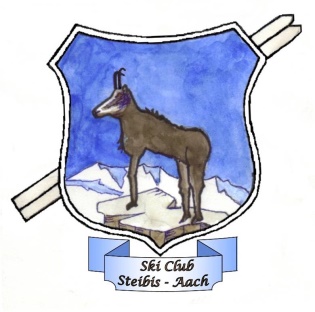 Einverständniserklärung zur Teilnahme am Training nach den Infektionsschutzmaßnahmenverordnung Hiermit erkläre ich mich damit einverstanden, dass mein(e) Sohn/Tochter …………………………………………………… an den Trainingsmaßnahmen des SC Steibis-Aach e. V. teilnimmt. Steibis, den__________________          _____________________									Unterschrift